Model Curriculum Scheme forUndergraduate Degree CourseinBachelor of Technology (B.Tech) Chemical Engineering (CHE)(Credit-Based Scheme of Studies/Examination for 3rd to 8th semester in Phased Manner)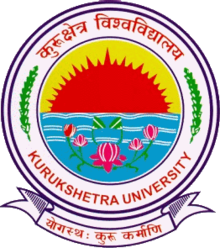 KURUKSHETRA UNIVERSITY, KURUKSHETRA (K.U.K) – 136119, HARYANA, INDIABachelor of Technology in  CHEMICAL ENGINEERINGKURUKSHETRA UNIVERSITY, KURUKSHETRA (K.U.K) – 136119, HARYANA, INDIAA.	Definition of Credit:B. 	Range of Credits:A total credit of 160is required for a student to be eligible to get Under Graduate degreein ChemicalEngineering.A student will be eligible to get Under Graduate degree with Honours or additional Minor Engineering, if he/she completes an additional 20 credits. These could be acquired through MOOCs.C.	Abbreviations Used for Various Course Codes:	BS: Basic Science Courses 	ES: Engineering Science Courses	HM: Humanities and Social Sciences including Management Courses	PC: Professional Core Courses	MC: Mandatory CoursesPE: Professional Elective Courses/Program Elective CoursesOE: Open Elective CoursesPROJ: ProjectCHE: Chemical EngineeringOE-CHE: Open Elective Courses-Chemical Engineering*Note: SIM-201A* is a mandatory credit-less course in which the students will be evaluated for the Summer Internship (training)undergone after 2nd semester and students will be required to get passing marks to qualify.Note: Students be encouraged to go to 6-8 weeks summer internships mandatory during the summer break after the completion of fourth semester exams.MC-901A is a mandatory credit-less course in which the students will be required to get passing marks to qualify.*Note: SIM-301A*is a mandatory credit-less course in which the students will be evaluated for the Summer Internship undergone after 4th semester and students will be required to get passing marks to qualify.MC-904A is a mandatory credit-less course in which the students will be required to get passing marks to qualify.Note: Students be encouraged to go to 6-8 weeks summer internships mandatory during the summer break after the completion of sixth semester exams.*Note: SIM-401A* is a mandatory credit-less course in which the students will be evaluated for Summer Internshipundergone after 6th  semester and students will be required to get passing marks to qualify.Note: The course of both PE & OE will be offered at 1/3rd strength or 20 students (whichever is smaller) of the section. 1 Hour Lecture (L) per week1 credit1HourTutorial (T) per week1 credit1 HourPractical (P) per week0.5 credit2 Hours Practical(Lab) per week1 creditBachelor of Technology (Chemical Engineering)Bachelor of Technology (Chemical Engineering)Bachelor of Technology (Chemical Engineering)Bachelor of Technology (Chemical Engineering)Bachelor of Technology (Chemical Engineering)Bachelor of Technology (Chemical Engineering)Bachelor of Technology (Chemical Engineering)Bachelor of Technology (Chemical Engineering)Bachelor of Technology (Chemical Engineering)Bachelor of Technology (Chemical Engineering)Bachelor of Technology (Chemical Engineering)Credit-Based Scheme of Studies/ExaminationCredit-Based Scheme of Studies/ExaminationCredit-Based Scheme of Studies/ExaminationCredit-Based Scheme of Studies/ExaminationCredit-Based Scheme of Studies/ExaminationCredit-Based Scheme of Studies/ExaminationCredit-Based Scheme of Studies/ExaminationCredit-Based Scheme of Studies/ExaminationCredit-Based Scheme of Studies/ExaminationCredit-Based Scheme of Studies/ExaminationCredit-Based Scheme of Studies/ExaminationSemester III (w.e.f. session 2019-2020)Semester III (w.e.f. session 2019-2020)Semester III (w.e.f. session 2019-2020)Semester III (w.e.f. session 2019-2020)Semester III (w.e.f. session 2019-2020)Semester III (w.e.f. session 2019-2020)Semester III (w.e.f. session 2019-2020)Semester III (w.e.f. session 2019-2020)Semester III (w.e.f. session 2019-2020)Semester III (w.e.f. session 2019-2020)Semester III (w.e.f. session 2019-2020)S. No.Course CodeSubjectL:T:PHours/WeekCreditsExamination Schedule (Marks)Examination Schedule (Marks)Examination Schedule (Marks)Examination Schedule (Marks)Duration of Exam (Hrs.)S. No.Course CodeSubjectL:T:PHours/WeekCreditsExamination Schedule (Marks)Examination Schedule (Marks)Examination Schedule (Marks)Examination Schedule (Marks)Duration of Exam (Hrs.)S. No.Course CodeSubjectL:T:PHours/WeekCreditsMajor TestMinor TestPracticalTotalDuration of Exam (Hrs.)1.ES-CHE-201AChemical Engineering Thermodynamics-I3:0:0337525010032.BS-CH-203AChemistry-II3:0:0337525010033.PC-CHE-203AChemical Engineering Process Calculations3:1:0447525010034.PC-CHE-205AFluid Flow3:0:0337525010035.BS-205AAdvanced Engineering Mathematics3:0:0337525010036.PC-CHE-207AUnit Processes 3:0:0337525010037.BS-CH-209LAChemistry-II (Lab) 0:0:331.50406010038.PC-CHE-211LAFluid Flow Lab 0:0:331.5040601003TotalTotalTotal25224502301208009.SIM-201A*Seminar on Summer Internship2:0:020050050Bachelor of Technology (Chemical Engineering)Bachelor of Technology (Chemical Engineering)Bachelor of Technology (Chemical Engineering)Bachelor of Technology (Chemical Engineering)Bachelor of Technology (Chemical Engineering)Bachelor of Technology (Chemical Engineering)Bachelor of Technology (Chemical Engineering)Bachelor of Technology (Chemical Engineering)Bachelor of Technology (Chemical Engineering)Bachelor of Technology (Chemical Engineering)Bachelor of Technology (Chemical Engineering)Credit-Based Scheme of Studies/ExaminationCredit-Based Scheme of Studies/ExaminationCredit-Based Scheme of Studies/ExaminationCredit-Based Scheme of Studies/ExaminationCredit-Based Scheme of Studies/ExaminationCredit-Based Scheme of Studies/ExaminationCredit-Based Scheme of Studies/ExaminationCredit-Based Scheme of Studies/ExaminationCredit-Based Scheme of Studies/ExaminationCredit-Based Scheme of Studies/ExaminationCredit-Based Scheme of Studies/ExaminationSemester IV(w.e.f. session 2019-2020 )Semester IV(w.e.f. session 2019-2020 )Semester IV(w.e.f. session 2019-2020 )Semester IV(w.e.f. session 2019-2020 )Semester IV(w.e.f. session 2019-2020 )Semester IV(w.e.f. session 2019-2020 )Semester IV(w.e.f. session 2019-2020 )Semester IV(w.e.f. session 2019-2020 )Semester IV(w.e.f. session 2019-2020 )Semester IV(w.e.f. session 2019-2020 )Semester IV(w.e.f. session 2019-2020 )S. No.Course CodeSubjectL:T:PHours/WeekCreditsExamination Schedule (Marks)Examination Schedule (Marks)Examination Schedule (Marks)Examination Schedule (Marks)Duration of Exam (Hrs)S. No.Course CodeSubjectL:T:PHours/WeekCreditsExamination Schedule (Marks)Examination Schedule (Marks)Examination Schedule (Marks)Examination Schedule (Marks)Duration of Exam (Hrs)S. No.Course CodeSubjectL:T:PHours/WeekCreditsMajor TestMinor TestPracticalTotalDuration of Exam (Hrs)1HM-202AFundamental of management3:0:0337525010032PC-CHE-204AHeat Transfer3:1:0447525010033PC-CHE-206AMechanical Operations3:0:0337525010034PC-CHE-208ANumerical Methods in Chemical Engineering3:0:0337525010035ES-CHE-212AMaterial Technology3:0:0337525010036PC-CHE-214LAHeat Transfer (Lab)0:0:341.50406010037PC-CHE-216LAMechanical Operations (Lab)0:0:341.5040601003TotalTotalTotal24193752051207008MC-901AEnvironmental Sciences3:0:03010001003Bachelor of Technology (Chemical Engineering)Bachelor of Technology (Chemical Engineering)Bachelor of Technology (Chemical Engineering)Bachelor of Technology (Chemical Engineering)Bachelor of Technology (Chemical Engineering)Bachelor of Technology (Chemical Engineering)Bachelor of Technology (Chemical Engineering)Bachelor of Technology (Chemical Engineering)Bachelor of Technology (Chemical Engineering)Bachelor of Technology (Chemical Engineering)Bachelor of Technology (Chemical Engineering)Credit-Based Scheme of Studies/ExaminationCredit-Based Scheme of Studies/ExaminationCredit-Based Scheme of Studies/ExaminationCredit-Based Scheme of Studies/ExaminationCredit-Based Scheme of Studies/ExaminationCredit-Based Scheme of Studies/ExaminationCredit-Based Scheme of Studies/ExaminationCredit-Based Scheme of Studies/ExaminationCredit-Based Scheme of Studies/ExaminationCredit-Based Scheme of Studies/ExaminationCredit-Based Scheme of Studies/ExaminationSemester V(w.e.f. session 2020-2021 )Semester V(w.e.f. session 2020-2021 )Semester V(w.e.f. session 2020-2021 )Semester V(w.e.f. session 2020-2021 )Semester V(w.e.f. session 2020-2021 )Semester V(w.e.f. session 2020-2021 )Semester V(w.e.f. session 2020-2021 )Semester V(w.e.f. session 2020-2021 )Semester V(w.e.f. session 2020-2021 )Semester V(w.e.f. session 2020-2021 )Semester V(w.e.f. session 2020-2021 )S. No.Course CodeSubjectL:T:PHours/WeekCreditsExamination Schedule (Marks)Examination Schedule (Marks)Examination Schedule (Marks)Examination Schedule (Marks)Duration of Exam (Hrs.)S. No.Course CodeSubjectL:T:PHours/WeekCreditsExamination Schedule (Marks)Examination Schedule (Marks)Examination Schedule (Marks)Examination Schedule (Marks)Duration of Exam (Hrs.)S. No.Course CodeSubjectL:T:PHours/WeekCreditsMajor TestMinor TestPracticalTotalDuration of Exam (Hrs.)1PC-CHE-301AChemical Reaction Engineering-I3:1:0447525010032PC-CHE-303AChemical Technology-I3:0:0337525010033PC-CHE-305AMass Transfer-I3:0:0337525010034PC-CHE-307AThermodynamics-II3:1:0447525010035PC-CHE-309AProcess Instrumentation3:0:0337525010036PC-CHE-311LAChemical Reaction Engineering-I (Lab)0:0:331.50406010037PC-CHE-313LAMass Transfer-I (Lab)0:0:331.5040601003 Total Total Total23203752051207009MC-904AEnergy Resources & Management3:0:03001000100310SIM-301A*Seminar on Summer Internship2:0:0200500502Bachelor of Technology (Chemical Engineering)Bachelor of Technology (Chemical Engineering)Bachelor of Technology (Chemical Engineering)Bachelor of Technology (Chemical Engineering)Bachelor of Technology (Chemical Engineering)Bachelor of Technology (Chemical Engineering)Bachelor of Technology (Chemical Engineering)Bachelor of Technology (Chemical Engineering)Bachelor of Technology (Chemical Engineering)Bachelor of Technology (Chemical Engineering)Bachelor of Technology (Chemical Engineering)Credit-Based Scheme of Studies/ExaminationCredit-Based Scheme of Studies/ExaminationCredit-Based Scheme of Studies/ExaminationCredit-Based Scheme of Studies/ExaminationCredit-Based Scheme of Studies/ExaminationCredit-Based Scheme of Studies/ExaminationCredit-Based Scheme of Studies/ExaminationCredit-Based Scheme of Studies/ExaminationCredit-Based Scheme of Studies/ExaminationCredit-Based Scheme of Studies/ExaminationCredit-Based Scheme of Studies/ExaminationSemester VI(w.e.f. session 2020-2021)Semester VI(w.e.f. session 2020-2021)Semester VI(w.e.f. session 2020-2021)Semester VI(w.e.f. session 2020-2021)Semester VI(w.e.f. session 2020-2021)Semester VI(w.e.f. session 2020-2021)Semester VI(w.e.f. session 2020-2021)Semester VI(w.e.f. session 2020-2021)Semester VI(w.e.f. session 2020-2021)Semester VI(w.e.f. session 2020-2021)Semester VI(w.e.f. session 2020-2021)S. No.Course CodeSubjectL:T:PHours/WeekCreditsExamination Schedule (Marks)Examination Schedule (Marks)Examination Schedule (Marks)Examination Schedule (Marks)Duration of Exam (Hrs)S. No.Course CodeSubjectL:T:PHours/WeekCreditsExamination Schedule (Marks)Examination Schedule (Marks)Examination Schedule (Marks)Examination Schedule (Marks)Duration of Exam (Hrs)S. No.Course CodeSubjectL:T:PHours/WeekCreditsMajor TestMinor TestPracticalTotalDuration of Exam (Hrs)1PC-CHE-302AChemical Reaction Engineering-II3:1:0447525010032PC-CHE-304AChemical Technology-II3:0:0337525010033PC-CHE-306AMass Transfer-II3:0:0337525010034PC-CHE-308AProcess Dynamics Control3:0:0337525010035PE-Elective-I3:0:0337525010036PC-CHE-310LAChemical Reaction Engineering-II (Lab)0:0:331.50406010037PC-CHE-312LAMass Transfer-II (Lab)0:0:2210406010038PC-CHE-314LAProcess Dynamics Control (Lab)0:0:331.5040601003TotalTotalTotal2520375245180800PEC Elective-IPEC Elective-IS.No.Course CodeSubject1.PE-CHE-316AWater Conservation and Management2.PE-CHE-318APolymer Science and Engineering:3.PE-CHE-320ANanoscience and Nanotechnology4.PE-CHE-322AFood TechnologyBachelor of Technology (Chemical Engineering)Bachelor of Technology (Chemical Engineering)Bachelor of Technology (Chemical Engineering)Bachelor of Technology (Chemical Engineering)Bachelor of Technology (Chemical Engineering)Bachelor of Technology (Chemical Engineering)Bachelor of Technology (Chemical Engineering)Bachelor of Technology (Chemical Engineering)Bachelor of Technology (Chemical Engineering)Bachelor of Technology (Chemical Engineering)Bachelor of Technology (Chemical Engineering)Credit-Based Scheme of Studies/ExaminationCredit-Based Scheme of Studies/ExaminationCredit-Based Scheme of Studies/ExaminationCredit-Based Scheme of Studies/ExaminationCredit-Based Scheme of Studies/ExaminationCredit-Based Scheme of Studies/ExaminationCredit-Based Scheme of Studies/ExaminationCredit-Based Scheme of Studies/ExaminationCredit-Based Scheme of Studies/ExaminationCredit-Based Scheme of Studies/ExaminationCredit-Based Scheme of Studies/ExaminationSemester VII(w.e.f. session 2021-2022 )Semester VII(w.e.f. session 2021-2022 )Semester VII(w.e.f. session 2021-2022 )Semester VII(w.e.f. session 2021-2022 )Semester VII(w.e.f. session 2021-2022 )Semester VII(w.e.f. session 2021-2022 )Semester VII(w.e.f. session 2021-2022 )Semester VII(w.e.f. session 2021-2022 )Semester VII(w.e.f. session 2021-2022 )Semester VII(w.e.f. session 2021-2022 )Semester VII(w.e.f. session 2021-2022 )S. No.Course CodeSubjectL:T:PHours/WeekCreditsExamination Schedule (Marks)Examination Schedule (Marks)Examination Schedule (Marks)Examination Schedule (Marks)Duration of Exam (Hrs)S. No.Course CodeSubjectL:T:PHours/WeekCreditsExamination Schedule (Marks)Examination Schedule (Marks)Examination Schedule (Marks)Examination Schedule (Marks)Duration of Exam (Hrs)S. No.Course CodeSubjectL:T:PHours/WeekCreditsMajor TestMinor TestPracticalTotalDuration of Exam (Hrs)1PC-CHE-401AProcess Modeling and Simulation3:1:0447525010032PC-CHE-403APetroleum Processing Engineering3:0:0337525010033PC-CHE-405AProcess Equipment Design3:0:0337525010034PE-Elective-II3:0:0337525010035OE-Open Elective-I3:0:0337525010036PC-CHE-407LAProcess Modeling and Simulation (Lab)0:0:221040601003TotalTotalTotal1817375165606007SIM-401A*Seminar on Summer Internship2:0:0200500503PEC Elective-IIPEC Elective-IIS.No.Course CodeSubject1.PE-CHE-409APulp and Paper Technology2.PE-CHE-411ACatalytic Processes3.PE-CHE-413ANovel Separation Techniques4.PE-CHE-415AFermentation TechnologyOEC Elective-IOEC Elective-IS.No.Course CodeSubject1.OE-CHE-417APollution and Control2.OE-CHE-419AManagement Information System3.OE-CHE-421AEnergy Audit4.OE-CHE-423ABioinformaticsBachelor of Technology (Chemical Engineering)Bachelor of Technology (Chemical Engineering)Bachelor of Technology (Chemical Engineering)Bachelor of Technology (Chemical Engineering)Bachelor of Technology (Chemical Engineering)Bachelor of Technology (Chemical Engineering)Bachelor of Technology (Chemical Engineering)Bachelor of Technology (Chemical Engineering)Bachelor of Technology (Chemical Engineering)Bachelor of Technology (Chemical Engineering)Bachelor of Technology (Chemical Engineering)Credit-Based Scheme of Studies/ExaminationCredit-Based Scheme of Studies/ExaminationCredit-Based Scheme of Studies/ExaminationCredit-Based Scheme of Studies/ExaminationCredit-Based Scheme of Studies/ExaminationCredit-Based Scheme of Studies/ExaminationCredit-Based Scheme of Studies/ExaminationCredit-Based Scheme of Studies/ExaminationCredit-Based Scheme of Studies/ExaminationCredit-Based Scheme of Studies/ExaminationCredit-Based Scheme of Studies/ExaminationSemester VIII(w.e.f. session 2021-2022 )Semester VIII(w.e.f. session 2021-2022 )Semester VIII(w.e.f. session 2021-2022 )Semester VIII(w.e.f. session 2021-2022 )Semester VIII(w.e.f. session 2021-2022 )Semester VIII(w.e.f. session 2021-2022 )Semester VIII(w.e.f. session 2021-2022 )Semester VIII(w.e.f. session 2021-2022 )Semester VIII(w.e.f. session 2021-2022 )Semester VIII(w.e.f. session 2021-2022 )Semester VIII(w.e.f. session 2021-2022 )S. No.Course CodeSubjectL:T:PHours/WeekCreditsExamination Schedule (Marks)Examination Schedule (Marks)Examination Schedule (Marks)Examination Schedule (Marks)Duration of Exam (Hrs)S. No.Course CodeSubjectL:T:PHours/WeekCreditsExamination Schedule (Marks)Examination Schedule (Marks)Examination Schedule (Marks)Examination Schedule (Marks)Duration of Exam (Hrs)S. No.Course CodeSubjectL:T:PHours/WeekCreditsMajor TestMinor TestPracticalTotalDuration of Exam (Hrs)1PC-CHE-402AProcess Engineering and Technology3:0:0337525010032PC-CHE-404AEnergy Technology3:0:0337525010033PC-CHE-406AIndustrial Hazards and Safety3:0:0337525010034PEElective-II3:0:0337525010035OEOpen Elective-II3:0:0337525010036PROJ-CHE-408AMajor Project0:0:121260751252003Total2721375200125700PEC Elective-IIIPEC Elective-IIIS.No.Course CodeSubject1.PE-CHE-410AIntroduction to Bio-chemical Engineering2.PE-CHE-412AOptimization Techniques in Chemical engineering3.PE-CHE-414APetrochemical Engineering4.PE-CHE-416AFuel Cell TechnologyOEC Elective-IIOEC Elective-IIS.No.Course CodeSubject1.OE-CHE-418AEnergy Resources & Technology2.OE-CHE-420AEntrepreneurship3.OE-CHE-422AConsumer Electronics4.OE-CHE-424AModern Vehicle Technology